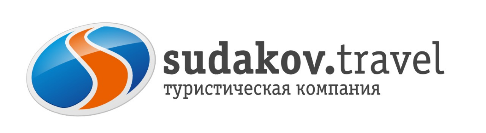 Дагестан. Сулакский каньон3 дня /2 ночиСулакский каньон |Аул Кубачи | Дербент |Бархан Сары-КумДаты тура:0 День15:28 Выезд из Ростова на поезде. 23:20 Прибытие в г.Минеральные Воды.1 ДеньВыезд на микроавтобусе из г. Минеральные Воды в 01:00-02:00 часа ночи.06:00-07:00 прибытие в г. Кизилюрт, остановка на завтрак, санитарная комната в кафе. Завтрак (доп. плата).Поднимаемся на смотровую площадку «Язык Тролля» отсюда открывается вид на Черкейскую ГЭС, реку СулакОстановка на смотровой площадке п. Дубки с прекрасным видом на Черкейское водохранилище, реку Сулак и Сулакский каньон. Предлагаем прогуляться и сделать красивые фотографии.Посещение пещеры «Нокьо» и подвесного моста, соединяющего две скалы над Сулакским каньоном и изумительного красивого цвета воды реки Сулак (доп. плата 500 руб/чел.).Катание на катере по реке Сулак (комплекс «Главрыба») доп. плата 300 руб./чел.Обед в рыбном ресторане оплачивается дополнительно. Прогулка по территории комплекса «Главрыба». Выезд в г. Дербент
Размещение в гостинице г. Дербента [номера категории стандарт]. Отдых (можно посидеть на берегу Каспийского моря, выпить хорошего дагестанского вина, прогуляться по пляжу).Ужин [доп.плата]
Ночь в гостинице г. Дербента.2 День09:00 Завтрак [входит в стоимость]
09:30 Выезд в высокогорный аул Кубачи* [90 км от г.Дербента] на целый день.Кубачи — это аул в горах Дагестана знаменитое своими мастерами, создающими уникальные ювелирные изделия. Он также богат традициями великолепной резьбы по камню и дереву, оружейного производства. Тюркское название «Кубачи» означает «кольчужники», а до XV века поселение называлось «Зирихгеран». Экскурсию начнем с музея знаменитого в советский период завода художественных изделий. По ходу экскурсии будет возможность приобрести у мастеров кубачинские изделия. Вас ждет встреча с древнейшим аулом Дагестана, узкие улочки которого не забыли еще события минувших тысячелетий, старинные кварталы и башня 13 века, родники, которые и сегодня дарят людям вкусную и холодную питьевую воду, а самое главное, уникальный уклад жизни древних жителей страны Зирихгеран. [Доп.плата: входные билеты — 500 руб./чел., национальный обед в семье кубачинца — 600 руб./чел.].* при неблагоприятных погодных условиях поездка в а. Кубачи будет заменена на равноценную экскурсию.Возвращение в гостиницу г. Дербента. Свободное время (можно посетить дагестанский колоритный ресторан). 3 ДеньОсвобождение номеров.9:00 Завтрак [входит в стоимость]
Выезд на экскурсию г.Дербент. Крепость «Нарын-кала» — древняя доарабская цитадель, часть Дербентской крепости, соединенная с Каспийским морем двойными стенами, призванными перекрывать так называемые Каспийские ворота в Персидскую Державу. Входит в список всемирного наследия ЮНЕСКО. Экскурсия по старому городу: «Девичьи бани», Джума-мечеть. [доп.плата вход.билеты — 500 руб./чел.]Обед в кафе города [доп.плата 300-400 руб./чел.]По дороге, заглянем еще в одно интересное место.
Это знаменитый БАРХАН САРЫ-КУМ — уникальный природный памятник Дагестана.
Это единственная пустыня на территории России, своеобразный древний ботанический сад с редкими или исчезнувшими растениями. Бархан официально признан геологами вторым по величине в мире. Выше него только Большой Эрг в Сахаре. Также бархан известен тем, что здесь проходили съёмки легендарного советского фильма «Белое солнце пустыни» [доп.плата: вход. билет — 150 руб./чел.]. Возвращение на КМВ с 24:00-02:00 ночи.07:27 Выезд в Ростов-на-Дону на электропоезде «Ласточка»Прибытие в Ростов в 13:06СТОИМОСТЬ ТУРА21 700 руб./чел., дети до 14 лет 20 700 руб./чел.одноместное размещение 26 200 руб./чел.Базовая стоимость тура включает:  Проезд: поезд Ростов-Минеральные Воды-Ростов; микроавтобус туркласса Минеральные Воды-Дербент- Минеральные Воды;  проживание 2 ночи в гостинице г. Дербента (номера категории стандарт);  2 завтрака.Дополнительно оплачивается: Спуск и катание на катере по реке Сулак — 1.200 руб./чел. г. Дербент, вход.билеты — 500 руб./чел. Аул Кубачи, вход.билеты — 500 руб./чел. Бархан Сары-Кум вход. билет — 150 руб./чел. Питание: обеды и ужины — 300-700 руб./чел.Возьмите с собой: документы: паспорт РФ, свидетельство о рождении, мед. полис.Фирма оставляет за собой право на внесение изменений в порядок посещения экскурсионных объектов, сохраняя программу в целом.г.Таганрог, ул. Петровская, 83,  (8634) 329-879г.Ростов, пр-т Ленина, 105, 8(863)285-01-71www.sudakov.travel e-mail: sale@sudakov.travel22.06 -	25.06.202329.06 -	02.07.202306.07 - 09.07.202320.07 -	23.07.202327.07 -	30.07.202303.08 -	06.08.202310.08 -	13.08.202324.08 -	27.08.2023